 «Правила работы в интернете»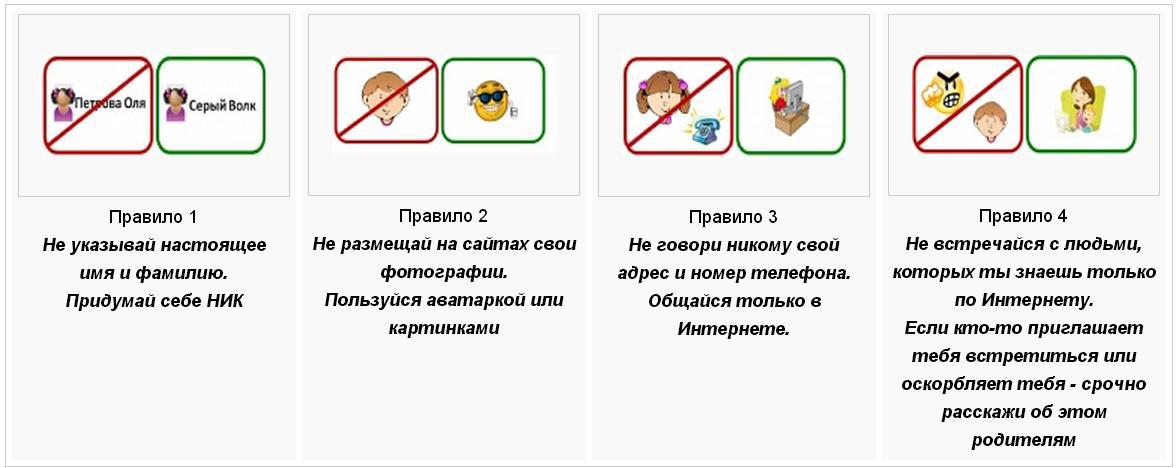 Ребус-кроссвордПо горизонтали1. 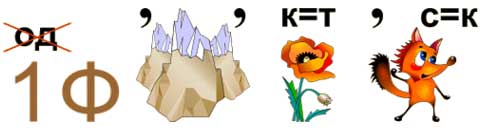 3.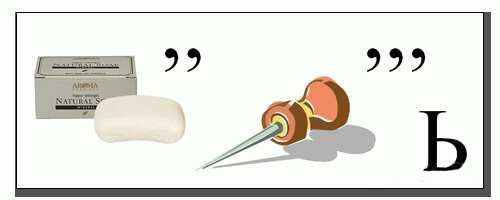 5.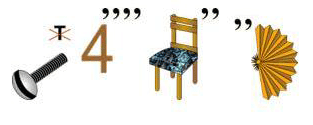 6.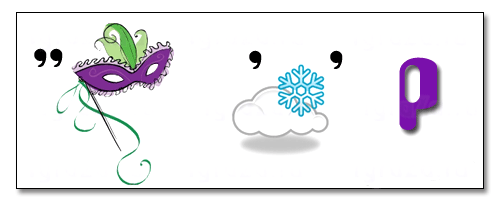 8.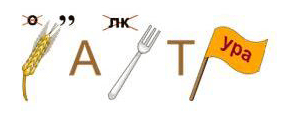 13.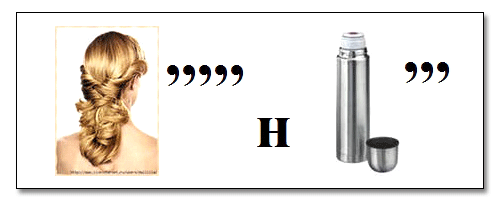 14.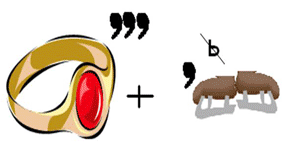 15.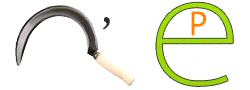 18.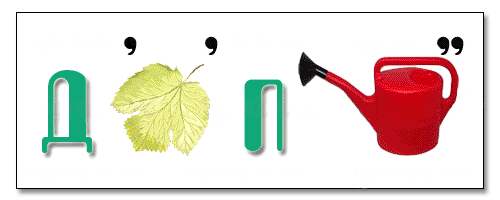 По вертикали2.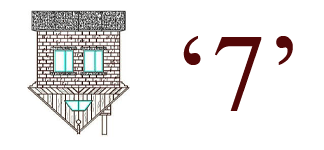 4.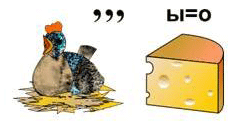 7.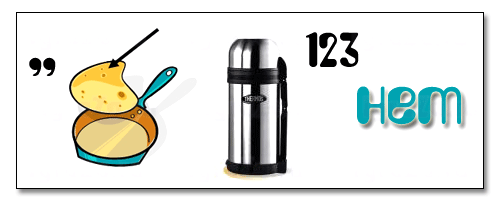 9.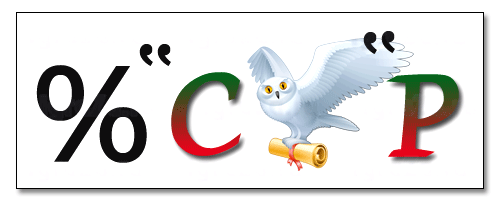 10.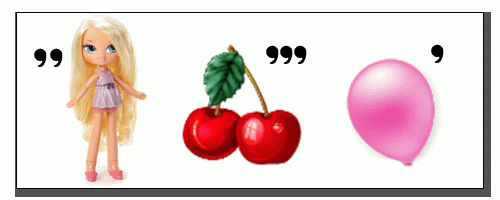 11.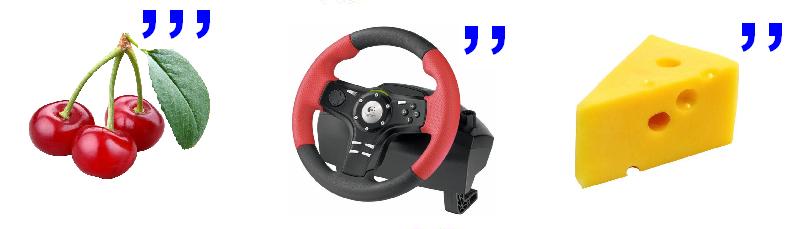 12.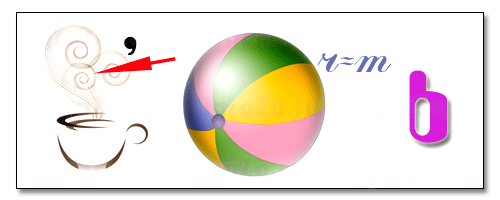 16.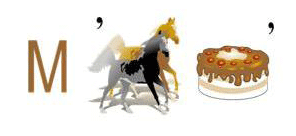 17.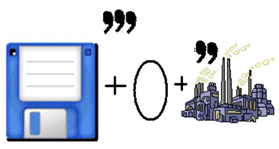 19.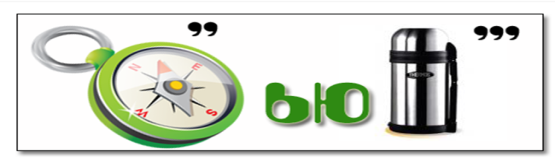 20.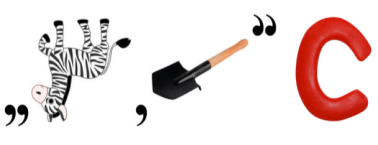 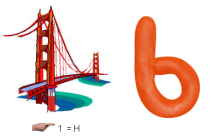 Сетка с ответами12131910201491771881516461152131213принтер1910а2014колонким917бол7яп18дисплейм8клавиатураизпвньосоьитцкпюшееоатар15серверс16е4нсонмр6сканеродо11оутрс5винчестертиис2ьрт1информатикауоросрде3мышь